Цель: Освоение техники симметричного, силуэтного вырезывания, используя разнообразные способы прикрепления материала на фон, для получения объемной аппликации.Задачи:Учить детей соотносить реальные и сказочные образы.На основе полученных впечатлений (в процессе подготовительной работы) предложить создать в аппликации образ сказочной птицы, передавая ее необычность и яркость, используя элементы декоративного оформления.Продолжать знакомить детей с объемной аппликацией. Показать способ вырезывания силуэта птицы из бумаги сложенной пополам.Развивать зрительный контроль действия рук.Дать возможность каждому из детей проявить самостоятельность в выборе способов украшения работы и творческие способности.Воспитывать доброжелательное отношение к окружающим.Материал и оборудование:Выставка работ на тему «Сказочные птицы» выполненные разными способами. Аудиозапись «Голоса птиц», «Звуки леса» и т. п. Цветной картон, полоски цветной бумаги, конфетти, клей, клеевая кисть, ножницы, салфетка и др.Предварительная работа:Чтение русской народной сказки «Жар-птица и Василиса-царевна», П. П. Ершова «Конек-Горбунок» и др. Рассматривание иллюстраций, открыток с изображением птиц. Занятие по лепке на тему «Сказочная птица», рисование птиц.Ход занятия:- Здравствуйте ребята. Сегодня занятие по аппликации начинается необычно. Я приглашаю вас на сказочную поляну, где собрались самые разные птицы, изготовленные взрослыми и детьми разными способами. Посмотрите и скажите, какие птицы собрались сегодня на поляне? Назовите их. А тех птиц, которых не назвали, где можно встретить? (ответы детей). Конечно в сказке. Поэтому их и называют - сказочные птицы.- Чем отличаются сказочные птицы от обычных?- А что у них общего?- Какие птицы сразу привлекают наше внимание и почему? (ответы детей).- На нашей поляне много птиц, настоящих и сказочных, но нет одной – Птицы Счастья. Люди верят, что на свете есть птица, приносящая на своих крыльях счастье, яркое и радостное как ее неповторимой красоты хвост. Как вам кажется, как она выглядит? Закройте глаза и представьте свою Птицу Счастья. Что вы видите? Опишите. (ответы детей).- Предлагаю вам, ребята, сделать аппликацию «Птица Счастья».(Дети проходят и садятся за столы).- Вы правильно заметили, ребята, что при всем разнообразии птиц, они имеют много общего. Все птицы, и сказочные и реальные имеют одни и те же части тела (туловище, голову, хвост и т. д. ). Сейчас я покажу вам, как можно вырезать силуэт птицы без хвоста – его мы сделаем потом.- Силуэт можно вырезать из бумаги сложенной пополам. Кто подскажет, как правильно складывать бумагу пополам, и за какую сторону держать заготовку? (ответы детей и показ воспитателем последовательности вырезывания).- Вырезать начинаю с туловища. Держу заготовку за линию сгиба горизонтально. Ставлю ножницы на левый нижний угол и вырезаю полуовал (большую горку) примерно до середины заготовки. Затем режу прямо – это шея. Шея переходит в голову (маленькая горка) и заканчивается острым клювом. Посмотрите на схему и еще раз запомните последовательность вырезывания контура.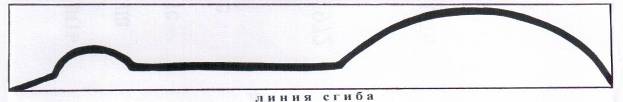 (дети самостоятельно вырезают силуэт птицы).- Тело птицы мы приклеим к листу, а шея и голова будут свободно обращены вперед. Так мы получим не плоское, а объемное изображение, что придаст нашей птице живость. Птица важно склонила голову и, кажется, что она вот-вот сойдет с листа и упорхнет.- Теперь нам остается дополнить изображение. А главное украшение любой волшебной, сказочной птицы - это ее хвост. Как вы будете его изображать, зависит от вашего замысла. Подбор цветов, их сочетание; форма перьев и украшение птицы - все это ваше желание. У каждого получится своя, неповторимая Птица Счастья. Чем необычнее, интереснее будет птица, тем больше радости и счастья она принесет.(самостоятельная творческая деятельность детей).Организация выставки.- Ребята, у нас получилась целая стая Птиц Счастья. Давайте рассмотрим птиц, полюбуемся ими.(рассматривание и анализ детских работ).- Ребята, Птица Счастья несет на своих крыльях удачу в делах, радость, мир в доме - все самое хорошее. Вы можете подарить ее тому, кому захотите. Не случайно поется в одной замечательной песне:Мы желаем счастья вам,Счастья в этом мире большом.Как солнце по утрам,Пусть оно заходит в дом.Мы желаем счастья вам,И оно должно быть таким -Когда ты счастлив сам,Счастьем поделись с другим!- Удивительно, ребята, но чем больше мы дарим счастья другим, тем больше его становится у нас. Кому хотите подарить свою птицу, с кем поделитесь своим счастьем? (ответы детей)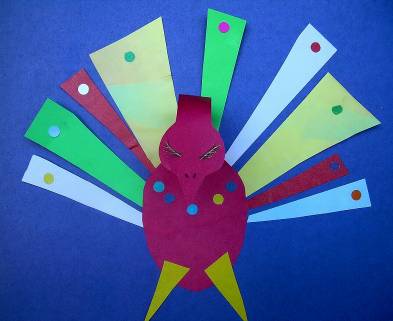 